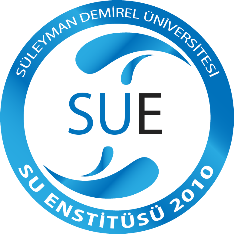 SÜLEYMAN DEMİREL ÜNİVERSİTESİ SU ENSTİTÜSÜ KALİTE GÜVENCE KOMİSYONU TOPLANTI TUTANAĞIToplantı NoKGS-2021/1SÜLEYMAN DEMİREL ÜNİVERSİTESİ SU ENSTİTÜSÜ KALİTE GÜVENCE KOMİSYONU TOPLANTI TUTANAĞIToplantı Tarihi17.03.2021SÜLEYMAN DEMİREL ÜNİVERSİTESİ SU ENSTİTÜSÜ KALİTE GÜVENCE KOMİSYONU TOPLANTI TUTANAĞIToplantı YeriSu Enstitüsü Toplantı SalonuBAŞLIKSu Enstitüsü Birim Kalite Komisyonu Kalite Toplantısı (17.03.2021)GÜNDEM MADDELERİGÜNDEM MADDELERİ1.Birim Kalite Komisyonu Başkanı seçimi2.Birim Kalite Komisyonu görev ve sorumluluklarının görüşülmesi3.2021 dönemi gerçekleştirilecek faaliyetlerin görüşülmesiKAPSAMSüleyman Demirel Üniversitesi Su Enstitüsü Birim Kalite Komisyon üyeleri ile Su Enstitüsü toplantı salonunda bir toplantı gerçekleştirilmiştir. Birim Kalite komisyonu üyelerinin kalite faaliyetlerinin yürütülmesinde görev ve sorumluklarının kapsamında Su Enstitüsü Müdürü Doç. Dr. Şehnaz ŞENER tarafından bilgilendirmeler yapılmıştır. Toplantıda Birim Kalite Komisyonu başkanı olarak oy birliği ile Doç. Dr. Bülent KIRKAN seçilmiştir. Su Enstitüsü tarafından yürütülmekte olan projelerinde son durumlarla ilgili komisyon üyelerine bilgilendirmeler yapıldı. Yürütülen projeler yanında 2021 yılında gerçekleştirilecek faaliyetler konusunda komisyon üyelerinin görüşleri alınmıştır. Su Enstitüsü idari birimlerde karşılaşılan problemler ve çözümleri kapsamında değerlendirmeler yapılmıştır. 